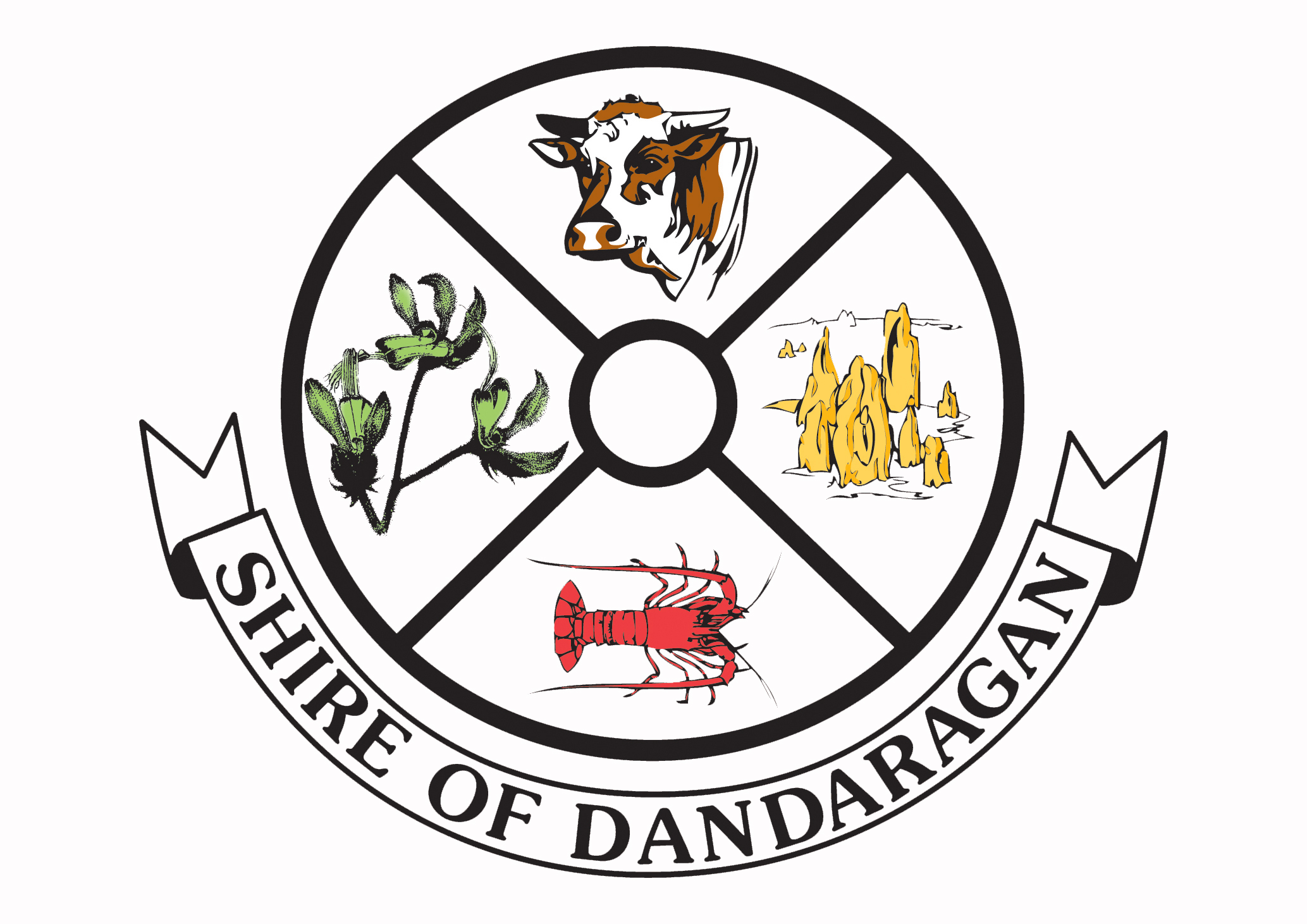 Planning and Development Act 2005TO:	THE CHIEF EXECUTIVE OFFICER OF THE SHIRE OF DANDARAGAN( 6516) SUBMISSION ON SCHEME AMENDMENT No.32 TO LOCAL PLANNING SCHEME No. 7NAME/S									  EMAIL  				  PHONE	(h)				(w)				(m)				ADDRESS														SUBJECT OF SUBMISSION  (State how your interests are affected, whether as a private citizen, on behalf of a company or other organisation, or as an owner or occupier of property).ADDRESS OF PROPERTY AFFECTED BY SCHEME AMENDMENT  (if applicable).  (Include lot number and nearest street intersection).SUBMISSION  (Give in full your comments and any arguments supporting your comments; continue on additional sheets if necessary).   												DATE:				SIGNATURE/S:								